KẾ HOẠCHTổ chức các hoạt động kỷ niệm 71 năm Ngày Thương binh - Liệt sĩ (27/7/1947 - 27/7/2018)----------------Thực hiện Chương trình công tác Đoàn và phong trào thanh thiếu nhi thành phố Đà Nẵng năm 2018; Ban Thường vụ Thành Đoàn xây dựng Kế hoạch tổ chức các hoạt động  kỷ niệm 71 năm Ngày Thương binh - Liệt sĩ (27/7/1947 - 27/7/2018) với các nội dung, cụ thể như sau:I. MỤC ĐÍCH, YÊU CẦU- Tuyên truyền về mục đích, ý nghĩa của Ngày Thương binh - Liệt sĩ và đạo lý “Uống nước nhớ nguồn”, “Đền ơn đáp nghĩa” trong đoàn viên, thanh thiếu nhi. Thông qua các hoạt động, giáo dục lòng yêu nước, truyền thống cách mạng, tinh thần tự hào dân tộc cho đoàn viên, thanh thiếu nhi.- Nâng cao trách nhiệm và vai trò của tuổi trẻ trong chăm sóc người có công với cách mạng, gia đình chính sách, thương bệnh binh, gia đình liệt sĩ.- Các hoạt động đảm bảo thiết thực, hiệu quả, tránh phô trương, hình thức; vận động đông đảo đoàn viên, thanh thiếu nhi toàn thành phố cùng tham gia.II. NỘI DUNG HOẠT ĐỘNG1. Tuyên truyền, giáo dục truyền thống vẻ vang của dân tộc và sự cống hiến, hy sinh to lớn của các anh hùng, liệt sĩ- Tổ chức các hoạt động tuyên truyền trực quan, qua các kênh truyền thông, mạng xã hội, giới thiệu ý nghĩa của Ngày Thương binh - Liệt sĩ, truyền thống“Đền ơn đáp nghĩa - Uống nước nhớ nguồn” gắn với lịch sử truyền thống đấu tranh dựng nước và giữ nước của dân tộc; ca ngợi sự hy sinh anh dũng, các chiến công của các anh hùng,liệt sĩ, thương bệnh binh và người có công với cách mạng. - Tuyên truyền các chủ trương của Đảng, chính sách, pháp luật của Nhà nước về chính sách ưu đãi người có công với cách mạng; về kết quả nổi bật phong trào “Đền ơn đáp nghĩa” do Đoàn thanh niên các cấp triển khai thực hiện.- Tổ chức hành trình về nguồn, hành trình theo dấu chân những người anh hùng, hành trình đến với bảo tàng, các địa danh lịch sử, di tích truyền thống, địa chỉ đỏ để giáo dục, bồi đắp lý tưởng cách mạng, khơi gợi, phát huy lòng yêu nước, tinh thần tự hào, tự tôn dân tộc và trách nhiệm của đoàn viên, thanh thiếu niên.- Tổ chức các chương trình biểu diễn ca khúc cách mạng, các hoạt động văn hóa văn nghệ ca ngợi Đảng, Bác Hồ và tấm gương hy sinh anh dũng của các anh hùng liệt sĩ; vận động đoàn viên, thanh thiếu nhi tìm hiểu, hát các ca khúc ca ngợi chiến công của các anh hùng, liệt sĩ. Sưu tầm các tác phẩm, ấn phẩm về các anh hùng trẻ tuổi. - Tổ chức giao lưu gặp gỡ, tọa đàm, đối thoại, nói chuyện truyền thống với thân nhân các anh hùng, liệt sĩ, các thương bệnh binh, cựu thanh niên xung phong. Tổ chức triển lãm hình ảnh theo chủ đề giới thiệu các gương anh hùng, liệt sĩ tiêu biểu. Tổ chức các diễn đàn chia sẻ thông tin; tổ chức các cuộc thi tìm hiểu trực tuyến trên Internet, đặc biệt là mạng xã hội; xây dựng sách điện tử (ebook) về các anh hùng liệt sĩ trẻ tuổi; thiết kế các ấn phẩm tuyên truyền, infographic, ảnh bìa và ảnh đại diện các trang cá nhân. - Tổ chức kết nạp đoàn viên, hội viên, tham mưu kết nạp đảng viên trẻ tại các khu di tích lịch sử, cách mạng, lồng ghép tuyên truyền, giáo dục truyền thống cách mạng cho đoàn viên, hội viên mới.2. Tổ chức các hoạt động, các công trình, phần việc thanh niên tri ân anh hùng liệt sĩ, người có công, gia đình chính sách, thương bệnh binh, gia đình liệt sĩ2.1. Thành Đoàn sẽ phối hợp với Hội Cựu chiến binh, Hội Tù yêu nước, Hội Cựu thanh niên xung phong thành phố tiến hành khảo sát và tổ chức các hoạt động thăm hỏi, tặng quà cho những hội viên có hoàn cảnh khó khăn, đau ốm, bệnh tật của các ngành trong tháng 7/2018 và trong năm 2018.2.2. Tiếp tục thực hiện phong trào Chi đoàn thanh niên xã, phường chăm sóc Mẹ Việt Nam anh hùng tại địa phương; các cơ sở Đoàn, Hội nhận phụng dưỡng Mẹ Việt Nam anh hùng; thăm hỏi, chăm sóc Mẹ Việt Nam anh hùng. Đội TNTP Hồ Chí Minh đẩy mạnh chương trình “Áo lụa tặng bà”.2.3. Tiếp tục thực hiện hiệu quả phong trào mỗi đoàn viên thanh niên có những việc làm tốt nhằm tri ân các anh hùng liệt sĩ và người có công với cách mạng bằng các việc làm cụ thể như:- Thăm hỏi, tặng quà và hỗ trợ, phụ giúp việc nhà cho người có công, gia đình chính sách, cựu thanh niên xung phong, thương bệnh binh.- Tổ chức các điểm khám chữa bệnh phát thuốc miễn phí cho các gia đình chính sách. - Tổ chức các hoạt động tham gia chỉnh trang, làm vệ sinh các bia, đài tưởng niệm liệt sĩ; tu sửa các công trình ghi công liệt sĩ, phần mộ các liệt sĩ, đền thờ, tạo cảnh quan môi trường sạch, đẹp tại các nghĩa trang, tượng đài liệt sĩ, các di tích lịch sử văn hóa.- Vận động nguồn lực, đóng góp ngày công xây dựng và tu sửa nhà tình nghĩa; các công trình phục vụ đời sống, sinh hoạt của các gia đình chính sách, gia đình có công cách mạng, thương bệnh binh. 3. Tổ chức Lễ thắp nến tri ân các anh hùng liệt sĩ3.1. Thời gian, địa điểm, trang phục và thành phần tham dự- Thời gian: Đồng loạt vào lúc 18h30, ngày 26/7/2018 (Thứ năm)- Địa điểm: Đồng loạt tổ chức lễ thắp nến tri ân tại 27 địa điểm; trong đó có 21 nghĩa trang liệt sĩ và 06 địa điểm là các: Bia tưởng niệm các anh hùng liệt sĩ Hòa Cường, Nhà bia ghi tên liệt sĩ phường Thanh Khê Đông, Nghĩa trũng Khuê Trung, Nghĩa trũng Hòa Khương, Khu tưởng niệm Khu tưởng niệm căn cứ cách mạng B1-Hồng Phước (Liên Chiểu), Đài tưởng niệm liệt sĩ phường Mân Thái.- Đề nghị các đơn vị: Quận Đoàn Liên Chiểu, huyện Đoàn Hoà Vang, quận Đoàn Cẩm Lệ, quận Đoàn Ngũ Hành Sơn, quận Đoàn Thanh Khê, Quận Đoàn Hải Châu:  + Phối hợp Hội Cựu Chiến binh quận, huyện xây dựng kế hoạch, báo cáo cấp ủy, chính quyền địa phương, mời Ủy ban Mặt trận Tổ quốc Việt Nam, các Hội, đoàn thể và các ngành: Lao động, Thương binh và xã hội, Văn hóa, Thể thao, Giáo dục & Đào tạo... phối hợp tham gia tổ chức.+ Làm việc với ban quản lý nghĩa trang, khu tưởng niệm để phối hợp thực hiện.+ Chuẩn bị âm thanh, ánh sáng phù hợp với thực tiễn địa điểm tổ chức. + Căn cứ số lượng mộ tại các nghĩa trang bố trí đoàn viên, thanh niên tham gia để buổi thắp nến diễn ra đảm bảo tính trang nghiêm. + Chuẩn bị nhang, nến thắp tất cả các nghĩa trang và mộ trên địa bàn. + Ra quân dọn dẹp vệ sinh các phần mộ và nghĩa trang, đảm bảo các ngôi mộ, các nghĩa trang đều được chăm sóc sạch, đẹp trước ngày 24/7/2018.- Các đơn vị trực thuộc Thành Đoàn được phân công chủ động phối hợp với Ban Thường vụ quận, huyện Đoàn trong công tác tổ chức Lễ Thắp nến tri ân. Đồng thời, chuẩn bị hoa, nến, hoa đăng đảm bảo mỗi mộ liệt sĩ có 01 hoa tươi và 01 cây nến để trong hoa đăng (có bảng phân công kèm theo).- Đề nghị các đơn vị liên hệ Ban Tuyên giáo Thành Đoàn để nhận file tưởng niệm. - Trang phục tham gia buổi lễ: Áo Xanh thanh niên Việt Nam, quần sẫm màu; thanh niên khối lực lượng vũ trang mặc trang phục ngành.3.2.  Chương trình buổi lễ - Sắp xếp đội hình, ổn định tổ chức- Đại diện lãnh đạo lên dâng vòng hoa và thắp hương (xong về lại vị trí)- Chào cờ, quốc ca- Tuyên bố lý do, giới thiệu đại biểu- Mặc niệm (Đĩa tưởng niệm)- Dâng hương tưởng niệm (ĐVTN)- Thắp nến, hương, đặt hoa tại các mộ.- Đại biểu, đoàn viên, thanh thiếu nhi thắp nến, hương và đặt hoa tươi trên các phần mộ (trên nền nhạc những bài hát ca ngợi đóng góp, hy sinh của các anh hùng liệt sĩ trong sự nghiệp đấu tranh giải phóng dân tộc như: bài hát “Bài ca không quên”, sáng tác của nhạc sĩ Phạm Minh Tuấn…)- Căn cứ điều kiện thực tế, các đơn vị phối hợp thiết kế chương trình gắn với giao lưu với các nhân chứng lịch sử địa phương, văn nghệ với các ca khúc cách mạng và tri ân các anh hùng liệt sĩ; tặng quà các gia đình chính sách, mẹ Việt Nam anh hùng.III. TỔ CHỨC THỰC HIỆN1. Thành Đoàn- Xây dựng kế hoạch tổ chức các hoạt động “Đền ơn đáp nghĩa”, “Uống nước nhớ nguồn”, phối hợp với Sở Lao động Thương binh và xã hội, Hội Cựu Chiến binh thành phố tổ chức Lễ kỷ niệm 71 năm ngày thương binh, liệt sĩ tại Nghĩa trang liệt sĩ thành phố Đà Nẵng. - Giao Văn phòng Thành Đoàn phối hợp Ban Tuyên giáo Thành Đoàn tham mưu các hoạt động thăm tặng quà mẹ Việt Nam anh hùng, gia đình chính sách, gia đình Hội Cựu Thanh niên xung phong, Hội tù yêu nước, Hội Cựu chiến binh có hoàn cảnh khó khăn, đau ốm, già yếu. Phối hợp Ban Tuyên giáo tổ chức tốt Lễ thắp nến tri ân vào tối 26/7/2018 tại nghĩa trang thành phố.- Giao Ban Tuyên Giáo Thành Đoàn tổ chức các nội dung  kỷ niệm 71 năm ngày thương binh, liệt sĩ tại Nghĩa trang liệt sĩ thành phố. Chụp hình, đưa tin tuyên truyền trên Website Thành Đoàn Đà Nẵng các hoạt động “Đền ơn đáp nghĩa”, “Uống nước nhớ nguồn” của các cấp bộ Đoàn trên địa bàn thành phố. - Các ban phụ trách chịu trách nhiệm theo dõi hoạt động của các quận, huyện Đoàn được phân công phụ trách và các khối thi đua; đôn đốc, chỉ đạo các đơn vị tham gia tích cực, trách nhiệm các hoạt động đồng loạt, hoạt động cấp thành phố theo phân công của Ban Thường vụ Thành Đoàn. 2. Các quận, huyện Đoàn và Đoàn trực thuộc- Xây dựng kế hoạch thực hiện, gửi về Thành Đoàn trước ngày 05/6/2018; báo cáo kết quả hoạt động qua Ban Tuyên giáo Thành Đoàn trước ngày 1/8/2018, email: tuoitredanangdn@gmail.com.- Triển khai thực hiện, tham gia tích cực các hoạt động đồng loạt, hoạt động cấp thành phố theo chỉ đạo của Ban Thường vụ Thành Đoàn. - Các đơn vị tăng cường công tác tuyên truyền, xây dựng các tuyến bài giới thiệu các gương anh hùng, liệt sĩ, các tấm gương thương bệnh binh vượt khó trong cuộc sống; khai thác các câu chuyện, chiến công anh hùng; đưa tin kịp thời, đầy đủ các hoạt động của đơn vị; vận động nguồn lực xã hội tham gia các hoạt động thăm hỏi, tặng quà và hỗ trợ cho người có công, gia đình chính sách, cựu thanh niên xung phong, thương bệnh binh.Các hoạt động kỷ niệm 71 năm Ngày Thương binh - Liệt sĩ được triển khai cao điểm vào tháng 6,7/2018. Đây là các hoạt động có ý nghĩa quan trọng trong việc giáo dục truyền thống cho thế hệ trẻ, Ban Thường vụ Thành Đoàn đề nghị các ban thuộc Thành Đoàn, các quận, huyện Đoàn và Đoàn trực thuộc nghiêm túc triển khai thực hiện. Những thắc mắc cần trao đổi xin liên hệ Ban Tuyên giáo Thành Đoàn, số điện thoại: 02363.695.066 hoặc đồng chí Nguyễn Duy Thành, Phó Trưởng ban Ban Tuyên giáo Thành Đoàn, số điện thoại: 0932.167.488./.PHÂN CÔNGCác đơn vị thực hiện hoạt động thắp nến tri ân tại các nghĩa trang, Bia tưởng niệm trên địa bàn thành phố ĐNVào lúc 18h30, ngày 26/7/2018 (Thứ năm)----------------------------------Một số lưu ý:- Cán bộ Thành Đoàn được phân công theo dõi liên hệ các đơn vị được phân công tiến hành khảo sát cụ thể các công việc cần làm tại các nghĩa trang: Dọn dẹp vệ sinh, cắt cỏ, quét vôi tường rào, thay cát tại các lư hương... báo cáo lãnh đạo Thành Đoàn xin ý kiến chỉ đạo tiếp (trước ngày 20/7/2018).- Các đơn vị được phân công chuẩn bị hoa thống nhất với nhau để đảm bảo hoa tươi tại mỗi nghĩa trang phải cùng chủng loại.- Các đơn vị: Quận Đoàn Liên Chiểu, Quận Đoàn Cẩm Lệ, Quận đoàn Ngũ Hành Sơn, huyện Đoàn Hòa Vang, Quận đoàn Hải Châu, Quận đoànThanh Khê, quận Đoàn Sơn Trà :+ Căn cứ số lượng mộ tại các nghĩa trang bố trí ĐVTN hợp lý để buổi thắp nến diễn ra đúng yêu cầu đề ra. Phối hợp với UBMTTQ, các hội đoàn thể cùng tổ chức hoạt động. + Chuẩn bị đảm bảo về số lượng nhang thắp tất cả các nghĩa trang và mộ trên địa bàn.BAN CHẤP HÀNH ĐOÀN TP. ĐÀ NẴNG***                  Số: 37-KH/TĐTN-BTG      ĐOÀN TNCS HỒ CHÍ MINH     Đà Nẵng, ngày 23 tháng 5 năm 2018Nơi nhận:- Trung ương Đoàn (để b/c);- Ban Tuyên giáo TW Đoàn (để b/c);- VP Thành ủy, UBND TP (để b/c);- Ban Tuyên giáo Thành ủy (để b/c);- Sở LĐTB&XH (để p/h);- Hội Cựu CB thành phố (để p/h);- Các ban Thành Đoàn (t/hiện);- 34 đơn vị (t/hiện);- Lưu VT, Ban TG.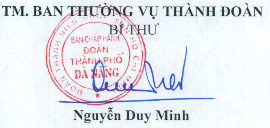 BAN CHẤP HÀNH ĐOÀN TP. ĐÀ NẴNG***              ĐOÀN TNCS HỒ CHÍ MINH                                   Đà Nẵng, ngày 22 tháng 5  năm 2018TTNghĩa trangNghĩa trangSố mộSố mộĐơn vị tham gia(số lượng ĐVTN triệu tập )Đơn vị tham gia(số lượng ĐVTN triệu tập )Cán bộ Thành Đoàn theo dõiCán bộ Thành Đoàn theo dõiChuẩn bị nến (cây)Chuẩn bị hoa tươi(hoa)Chuẩn bị vòng hoaChuẩn bị hoa đăngQUẬN LIÊN CHIỂUQUẬN LIÊN CHIỂUQUẬN LIÊN CHIỂUQUẬN LIÊN CHIỂUQUẬN LIÊN CHIỂUQUẬN LIÊN CHIỂUQUẬN LIÊN CHIỂUQUẬN LIÊN CHIỂUQUẬN LIÊN CHIỂUQUẬN LIÊN CHIỂUQUẬN LIÊN CHIỂUQUẬN LIÊN CHIỂUQUẬN LIÊN CHIỂUQUẬN LIÊN CHIỂUHoà Hiệp NamHoà Hiệp Nam800800- QĐ Liên Chiểu (100)- Công an TP (30)- CĐ KTKH (10)- QĐ Liên Chiểu (100)- Công an TP (30)- CĐ KTKH (10)Hạnh Sương0934824043Hạnh Sương0934824043Q.Đ Liên Chiểu500 nếnCông an TP 100 nếnCĐ KTKH200 nếnQuận Đoàn 300 hoaCông an TP 300 hoaCĐ KTKH200 hoaCông an TPQuận ĐoànHoà MinhHoà Minh9090- QĐ Liên Chiểu (40)- CĐ Đức Trí (10)- QĐ Liên Chiểu (40)- CĐ Đức Trí (10)Thuỳ Dương0935.725404Thuỳ Dương0935.725404Quận Đoàn90 nếnCĐ Đức Trí90 hoaQuận ĐoànQuận ĐoànNghĩa trang QuậnNghĩa trang Quận8787- QĐ Liên Chiểu (40)- Đoàn KCN (20)- QĐ Liên Chiểu (40)- Đoàn KCN (20)Việt Cường0916878787Việt Cường0916878787Đoàn KCN87 nếnĐoàn KCN87 hoaQuận ĐoànQuận ĐoànKhu tưởng niệm B1 – Hồng PhướcKhu tưởng niệm B1 – Hồng Phước- QĐ Liên Chiểu (40)CĐ GTVT (10) - QĐ Liên Chiểu (40)CĐ GTVT (10) Việt Cường0916878787Việt Cường0916878787CĐ GTVT CĐ GTVT Quận ĐoànQĐ Liên ChiểuHUYỆN HOÀ VANGHUYỆN HOÀ VANGHUYỆN HOÀ VANGHUYỆN HOÀ VANGHUYỆN HOÀ VANGHUYỆN HOÀ VANGHUYỆN HOÀ VANGHUYỆN HOÀ VANGHUYỆN HOÀ VANGHUYỆN HOÀ VANGHUYỆN HOÀ VANGHUYỆN HOÀ VANGHUYỆN HOÀ VANGHUYỆN HOÀ VANGHoà Châu700700- HĐ Hoà Vang (100)- ĐH Đà Nẵng (20)- HĐ Hoà Vang (100)- ĐH Đà Nẵng (20)Tiến Lâm0984.050353Tiến Lâm0984.050353Huyện Đoàn500 nếnĐại học Đà Nẵng200 nếnHuyện Đoàn500 nếnĐại học Đà Nẵng200 nếnĐại học Đà Nẵng700 hoaHuyện ĐoànHuyện ĐoànHoà Phước400400- HĐ Hoà Vang (100)- CĐ LTTP (10)- HĐ Hoà Vang (100)- CĐ LTTP (10)Phi Tuân0905.192970Phi Tuân0905.192970Huyện đoàn200 nếnCông an TP100  nến (phụ trách thêm)CĐ LTTP 100 nếnHuyện đoàn200 nếnCông an TP100  nến (phụ trách thêm)CĐ LTTP 100 nếnHuyện đoàn100 hoaCông an TP 200 hoa (phụ trách thêm)CĐ LTTP 100 hoaHuyện ĐoànHuyện ĐoànHoà Tiến1.2001.200- HĐ Hoà Vang (150)- Đoàn khối DN (20)- HĐ Hoà Vang (150)- Đoàn khối DN (20)Đình Thịnh01268444969Đình Thịnh01268444969Huyện Đoàn700 nếnĐoàn Khối DN500 nếnHuyện Đoàn700 nếnĐoàn Khối DN500 nếnHuyện Đoàn700 hoaĐoàn Khối DN500 hoaHuyện ĐoànHuyện ĐoànHoà Khương1.0001.000- HĐ Hoà Vang (150)- Bộ đội Biên phòng TP (10) - TCT Điện Lực Miền Trung (10)- HĐ Hoà Vang (150)- Bộ đội Biên phòng TP (10) - TCT Điện Lực Miền Trung (10)Quang Vũ0968.811.292Quang Vũ0968.811.292Huyện Đoàn600 nếnTCT ĐLMT200 nếnBộ đội Biên phòng200 nếnHuyện Đoàn600 nếnTCT ĐLMT200 nếnBộ đội Biên phòng200 nếnHuyện Đoàn200 hoa TCT ĐLMT 400 hoaBộ đội Biên Phòng400 hoaBộ đội Biên PhòngHuyện ĐoànHoà Phong950950- HĐ Hoà Vang (150)- ĐH Duy Tân (30)- ĐH Kiến Trúc (20)- HĐ Hoà Vang (150)- ĐH Duy Tân (30)- ĐH Kiến Trúc (20)Lam Điền0904.874.159Lam Điền0904.874.159Huyện Đoàn550 nếnĐH Duy Tân100 nếnĐH Kiến trúc300 nếnHuyện Đoàn550 nếnĐH Duy Tân100 nếnĐH Kiến trúc300 nếnHuyện Đoàn 100 hoaĐH Duy Tân400 hoaĐH Kiến trúc450 hoaHuyện ĐoànHuyện ĐoànHoà Nhơn 170170- HĐ Hoà Vang (50)- ĐH Đà Nẵng (10)- HĐ Hoà Vang (50)- ĐH Đà Nẵng (10)Duy Thành0932.167488Duy Thành0932.167488ĐH Đà Nẵng170hoaĐH Đà Nẵng170hoaĐH Đà Nẵng170 hoaHuyện đoànHuyện ĐoànHoà Phú140140- HĐ Hoà Vang (50)- Cảng ĐN (10)- HĐ Hoà Vang (50)- Cảng ĐN (10)Lê Văn Tân01229529635Lê Văn Tân01229529635Cảng ĐN140 nếnCảng ĐN140 nếnCảng ĐN140 hoaCảng ĐNHuyện ĐoànHoà Liên805805- HĐ Hoà Vang (50)- Đoàn khối CCQ (20)- ĐH Kỹ thuật Y – Dược (20)- HĐ Hoà Vang (50)- Đoàn khối CCQ (20)- ĐH Kỹ thuật Y – Dược (20)Hoàng Huy 0905511190Hoàng Huy 0905511190ĐH KT Y Dược400 nếnĐoàn khối CCQ405 nếnĐH KT Y Dược400 nếnĐoàn khối CCQ405 nếnĐH KT Y Dược400 hoaĐoàn Khối CCQ405 hoaĐoàn khối CCQHuyện ĐoànHoà Sơn100100- HĐ Hoà Vang (40)- ĐH Duy Tân (30)- HĐ Hoà Vang (40)- ĐH Duy Tân (30)Lê Văn Tân01229529635Lê Văn Tân01229529635ĐH Duy Tân100 nếnĐH Duy Tân100 nếnĐH Duy Tân100 hoaHuyện ĐoànHuyện ĐoànHoà Ninh9090- HĐ Hoà Vang (50)- HĐ Hoà Vang (50)Đình Thịnh01268444969Đình Thịnh01268444969Huyện Đoàn90 nếnHuyện Đoàn90 nến- Huyện Đoàn90 hoaHuyện ĐoànHuyện ĐoànHoà Bắc110110- HĐ Hoà Vang (40)- CĐ Phương Đông (10)- HĐ Hoà Vang (40)- CĐ Phương Đông (10)Lê Văn Tân01229529635Lê Văn Tân01229529635CĐ Phương Đông 110 nếnCĐ Phương Đông 110 nếnCĐ Phương Đông 110 hoaHuyện ĐoànHuyện ĐoànNghĩa trang TP720720- HĐ Hoà Vang (100)- HĐ Hoà Vang (100)Ban Tuyên giáo phối hợp Văn phòng (A. Cường)Ban Tuyên giáo phối hợp Văn phòng (A. Cường)Thành ĐoànThành ĐoànThành ĐoànThành ĐoànThành ĐoànNghĩa trũng Hòa Khương785785- HĐ Hoà Vang (100)- HĐ Hoà Vang (100)Ban Tuyên giáo phối hợp Văn phòng (A. Cường)Ban Tuyên giáo phối hợp Văn phòng (A. Cường)Thành ĐoànThành ĐoànThành ĐoànThành ĐoànThành ĐoànQUẬN NGŨ HÀNH SƠNQUẬN NGŨ HÀNH SƠNQUẬN NGŨ HÀNH SƠNQUẬN NGŨ HÀNH SƠNQUẬN NGŨ HÀNH SƠNQUẬN NGŨ HÀNH SƠNQUẬN NGŨ HÀNH SƠNQUẬN NGŨ HÀNH SƠNQUẬN NGŨ HÀNH SƠNQUẬN NGŨ HÀNH SƠNQUẬN NGŨ HÀNH SƠNQUẬN NGŨ HÀNH SƠNQUẬN NGŨ HÀNH SƠNQUẬN NGŨ HÀNH SƠNNgành Bưu điệnNgành Bưu điện1818- Viễn thông (10)- Viễn thông (10)Viễn thông18 nếnViễn thông18 hoa Viễn thôngViễn thôngNghĩa trang Hòa HảiNghĩa trang Hòa Hải1.1001.100- QĐ NHS (50)- QĐ Sơn Trà (20)- ĐH Đà Nẵng (40)-CĐ Du lịch (10)- QĐ NHS (50)- QĐ Sơn Trà (20)- ĐH Đà Nẵng (40)-CĐ Du lịch (10)Trung VP0905739226Trung VP0905739226QĐ NHS700 nếnCĐ Du lịch200 nếnQĐ Sơn Trà200 nếnĐH Đà Nẵng600 hoaQĐ NHS200 hoaQĐ Sơn Trà100 hoaCĐ Du lịch200 hoaQuận ĐoànNHSQuận ĐoànNHSHoà QuýHoà Quý1.0001.000- QĐ NHS (50)- CĐ Nghề ĐN (30)- CĐ CNTT Hữu nghị Việt Hàn (40)- QĐ NHS (50)- CĐ Nghề ĐN (30)- CĐ CNTT Hữu nghị Việt Hàn (40)Phương Trinh0905517088Phương Trinh0905517088QĐ NHS1.000 nến    CĐ Nghề ĐN500 hoaCĐ  CNTT Hữu nghị Việt Hàn500 hoaQuận ĐoànNHSQuận ĐoànNHSQUẬN CẨM LỆQUẬN CẨM LỆQUẬN CẨM LỆQUẬN CẨM LỆQUẬN CẨM LỆQUẬN CẨM LỆQUẬN CẨM LỆQUẬN CẨM LỆQUẬN CẨM LỆQUẬN CẨM LỆQUẬN CẨM LỆQUẬN CẨM LỆQUẬN CẨM LỆQUẬN CẨM LỆHoà PhátHoà Phát8383 QĐ Cẩm Lệ (30) QĐ Cẩm Lệ (30)Ngọc Phương0905.008.013Ngọc Phương0905.008.013Quận đoàn83 nếnQuận Đoàn83 hoaQuận ĐoànQuận ĐoànHoà XuânHoà Xuân475475- QĐ Cẩm Lệ (50)- ĐH Thể dục thể thao (10)- QĐ Cẩm Lệ (50)- ĐH Thể dục thể thao (10)Ngọc Phương0905.008.013Ngọc Phương0905.008.013Quận Đoàn475 nếnĐH TDTT475 hoaQuận ĐoànQuận ĐoànHoà Thọ TâyHoà Thọ Tây196196- Q. Cẩm Lệ (30)- Q. Cẩm Lệ (30)Ngân Hà0912.128552Ngân Hà0912.128552Quận Đoàn Cẩm Lệ196 nếnQuận ĐoànCẩm Lệ 196 hoaQuận Đoàn Cẩm LệQuận Đoàn Cẩm LệNghĩa TrũngKhuê TrungNghĩa TrũngKhuê Trung1.0481.048- Q. Cẩm Lệ (50)- Cao đẳng Thương mại - Cảnh sát PCCC - ĐH Đông Á- Q. Cẩm Lệ (50)- Cao đẳng Thương mại - Cảnh sát PCCC - ĐH Đông ÁCông Hùng0905.071233Công Hùng0905.071233Quận Đoàn400 nếnCảnh sát PCCC248 nếnCĐThương mại200 nếnĐại học Đông Á200 nếnQuận Đoàn400 hoaCảnh sát PCCC248 hoaCĐ Thương mại 200 hoaĐại học Đông Á200 hoaQuận ĐoànQuận ĐoànQUẬN  THANH KHÊQUẬN  THANH KHÊQUẬN  THANH KHÊQUẬN  THANH KHÊQUẬN  THANH KHÊQUẬN  THANH KHÊQUẬN  THANH KHÊQUẬN  THANH KHÊQUẬN  THANH KHÊQUẬN  THANH KHÊQUẬN  THANH KHÊQUẬN  THANH KHÊQUẬN  THANH KHÊQUẬN  THANH KHÊNhà bia ghi tên liệt sĩ phường Thanh khê ĐôngNhà bia ghi tên liệt sĩ phường Thanh khê Đông5 5 Q. Thanh Khê (50)Q. Thanh Khê (50)Thanh Huyền0905880041Thanh Huyền0905880041Quận ĐoànQuận ĐoànQuận ĐoànQuận ĐoànQUẬN HẢI CHÂUQUẬN HẢI CHÂUQUẬN HẢI CHÂUQUẬN HẢI CHÂUQUẬN HẢI CHÂUQUẬN HẢI CHÂUQUẬN HẢI CHÂUQUẬN HẢI CHÂUQUẬN HẢI CHÂUQUẬN HẢI CHÂUQUẬN HẢI CHÂUQUẬN HẢI CHÂUQUẬN HẢI CHÂUQUẬN HẢI CHÂUBia tưởng niệm các anh hùng liệt sĩ Hòa CườngBia tưởng niệm các anh hùng liệt sĩ Hòa Cường11Q. Hải Châu (50)Q. Hải Châu (50)Trung VP0905739226Trung VP0905739226Quận ĐoànQuận ĐoànQuận ĐoànQuận ĐoànQUẬN SƠN TRÀQUẬN SƠN TRÀQUẬN SƠN TRÀQUẬN SƠN TRÀQUẬN SƠN TRÀQUẬN SƠN TRÀQUẬN SƠN TRÀQUẬN SƠN TRÀQUẬN SƠN TRÀQUẬN SƠN TRÀQUẬN SƠN TRÀQUẬN SƠN TRÀQUẬN SƠN TRÀQUẬN SƠN TRÀĐài tưởng niệm liệt sỹ phường Mân TháiĐài tưởng niệm liệt sỹ phường Mân Thái11Q. Sơn Trà (100)Q. Sơn Trà (100)A Cường VP 0905088304A Cường VP 0905088304Quận ĐoànQuận ĐoànQuận ĐoànQuận Đoàn